Workshop on pesticide contaminationof surface waters in Tanzania– a joint research effort from Tanzania, South Africa and Germany – Hosted online via BigBlueButton on Wednesday, 11.08.2020TPRI: Tropical Pesticides Research Institute, Arusha, TanzaniaTUD: Technische Universität Dresden, Dresden, GermanyUFS: University of the Free State, Bloemfontein, South AfricaRegistration ends Wednesday August 5th 12:00 (GMT+3)! For registration go to: https://tu-dresden.de/bu/umwelt/hydro/hydrobiologie/limnologie/forschung/forschungsfeld/2/workshop-monitoring-pesticides-in-tanzania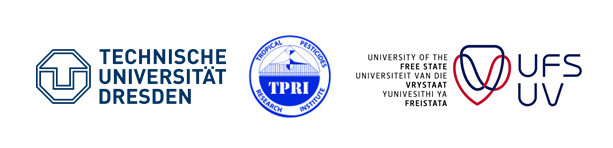 ProgrammeProgrammeProgrammeTimeTopicPresenter9:00 – 9:05WelcomeTPRI, TUD9:05 – 9:15Round of introductionsAll9:15 – 9:30Introducing the projectRaphael Mwezi (TPRI) & Dr. Dirk Jungmann (TUD)9:30 – 10:00Topic 1: Pesticide contamination in Tanzania – status quo and contextRaphael Mwezi (TPRI)10:00 – 10:30Topic 2: Thoughts about pesticide transport from terrestrial to aquatic systems – Role of climate, relief, soils and land-use Dr. Stefan Julich (TUD)10:30 – 10:45Tea & coffee breakTea & coffee break10:45 – 11:15Topic 3: Biological effects from pesticides and resulting methods for biomonitoringJessica Rosolowski (TUD)11:15 – 11:45Topic 4: Invertebrate behavioral responses and their potential value in environmental monitoringDr. Patricks Otomo (UFS)11:45 – 12:30Lunch breakLunch break12:30 – 13:00Topic 5: Integrated monitoring strategies and stakeholder implicationsDr. Dirk Jungmann (TUD)13:00 – 14:30Additional perspectives from Tanzania(to be announced)14:30 – 15:30Planning a survey at Lake Manyara and Lake BurungeRaphael Mwezi (TPRI) & All15:30 – 16:00Conclusion: What do we need? What should the next research project focus on?All16:00 – 17:00Next stepsNext steps